PENGEMBANGAN WEBSITE INTERAKTIF PANDUAN OBJEKWISATA ENREKANG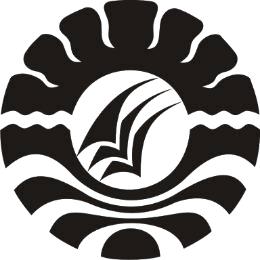 SKRIPSIOleh:ZULKIFLI SULAEMAN1229040033PENDIDIKAN TEKNIK INFORMATIKA DAN KOMPUTERJURUSAN PENDIDIKAN TEKNIK ELEKTROFAKULTAS TEKNIKUNIVERSITAS NEGERI MAKASSAR2018AbstrakZulkifli Sulaeman, 1229040033. Mahasiswa Program Studi Pendidikan Teknik Informatika dan Komputer, Jurusan Pendidikan Teknik Elektro, Fakultas Teknik, Universitas Negeri Makassar. Pengembangan Website Interaktif Panduan Objek Wisata Enrekang. Pembimbing: Mustari S. Lamada dan Udin SidikSidin.Penelitian ini bertujuan agar memudahkan wisatawan dalam mengakses informasi tentang objek wisata yang terdapat di Kabupaten Enrekang dilengkapi dengan gambar, deskripsi dan lokasi objek wisata. Jenis penelitian yang digunakan adalah pengembangan perangkat lunak, dengan model Prototyping yang terdiri dari tahapan: mengidentifikasi kebutuhan pemakai, membuat prototype, menguji prototype, memperbaiki prototype, dan mengembangan versi prototype. Dengan menggunakan Google Sites penulis merancang serta mendesain sebuah sistem infomasi yang sesuai dengan kebutuhan Dinas Kepemudaan, Olahraga dan Pariwisata Kabupaten Enrekang.Hasil penelitian ini berupa website yang berisi panduan objek wisata dengan beberapa menu seperti profil, visi dan misi, objek wisata, letak objek wisata serta galery tiap objek wisata yang dapat mempermudah wisatawan saat berkunjung ke Enrekang. Website ini telah melewati pengujian menggunakan metode ISO 9126. Semua fungsi pada website berjalan dan layak digunakan. Serta tanggapan penguna terhadap aplikasi ini sangat baik.Kata Kunci: Panduan Wisata Enrekang, Website[1][2] [3] [4] [5][1]	U. S. Sidin, “SISTEM INFORMASI PENJADWALAN MATA PELAJARAN BERBASIS WEB,” semanTIK, vol. 2, no. 1, 2016.[2]	U. S. Sidin, “MEDIA EDUKASI PENGENALAN HURUF LONTARA MAKASSAR BERBASIS HTML5,” semanTIK, vol. 2, no. 2, 2016.[3]	D. D. Andayani, “Application of the Prototype Development Model to Develop Online Information System for Student Internship at the Vocational High School in South Sulawesi Indonesia,” Adv. Sci. Lett., vol. 24, no. 5, pp. 3713–3717, 2018.[4]	F. Fathahillah, P. I. Santosa, and R. Hartanto, “PURWARUPA APLIKASI PENDAFTARAN KTP BERGERAK,” Proc. KNASTIK, 2013.[5]	F. Said, A. Wahidiyat, D. D. Andayani, H. Harifuddin, and R. Salam, “Development of Travel Attractions Through the Design of Google SketchUp Based Coastal Tourist Map (Pengembangan Daya Tarik Wisata Melalui Perancangan Peta Wisata Pantai Berbasis Google SketchUp),” Pekommas, vol. 2, no. 2, 2017.